Краткосрочный план урока.Ресурс 1Ресурс 2Приложение 1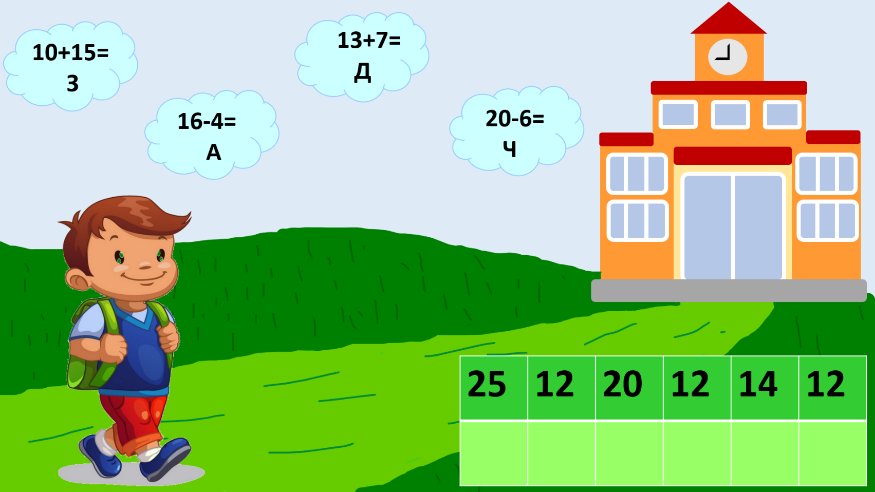 Приложение 2Приложение 3Приложение 4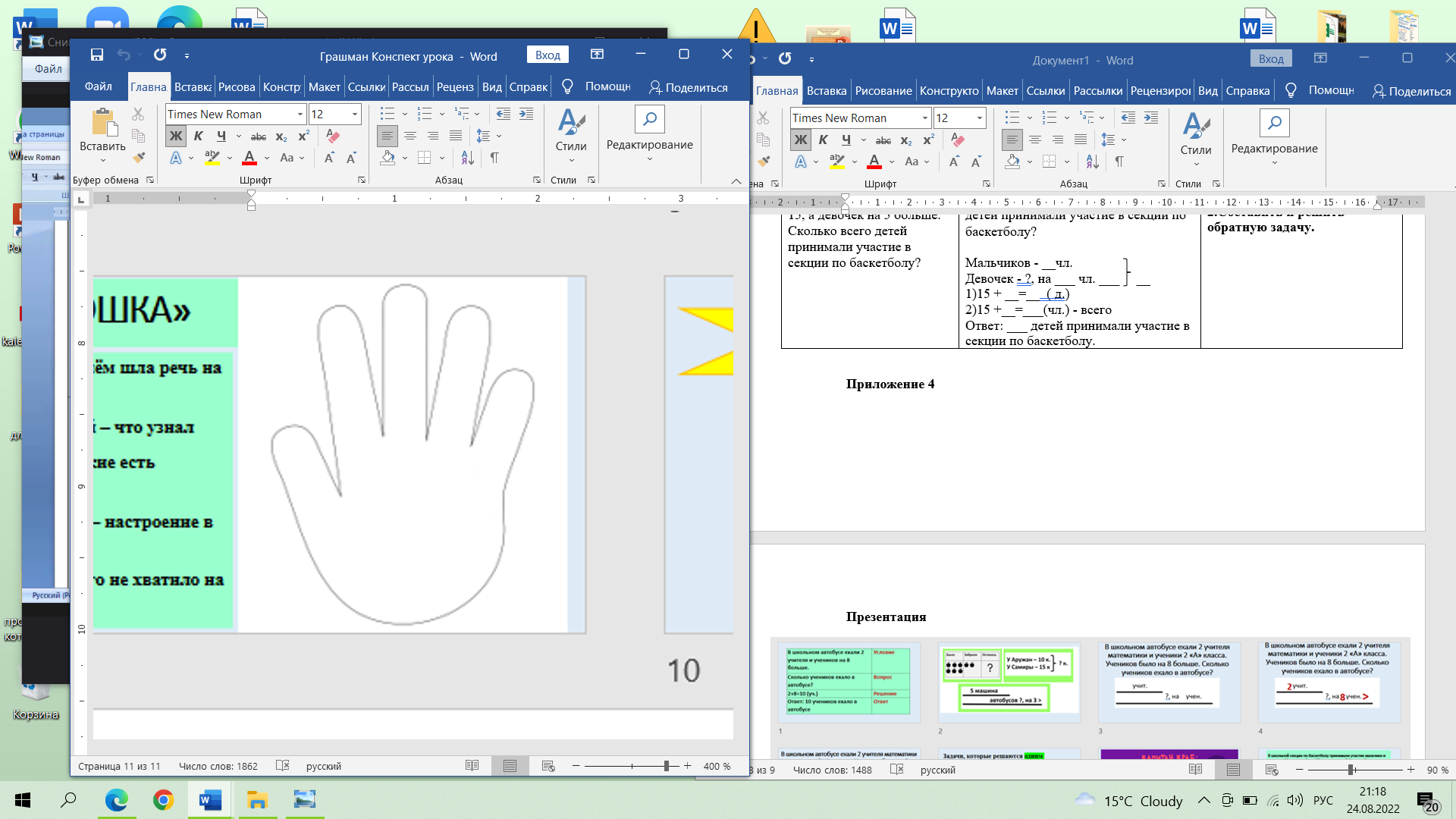 Презентация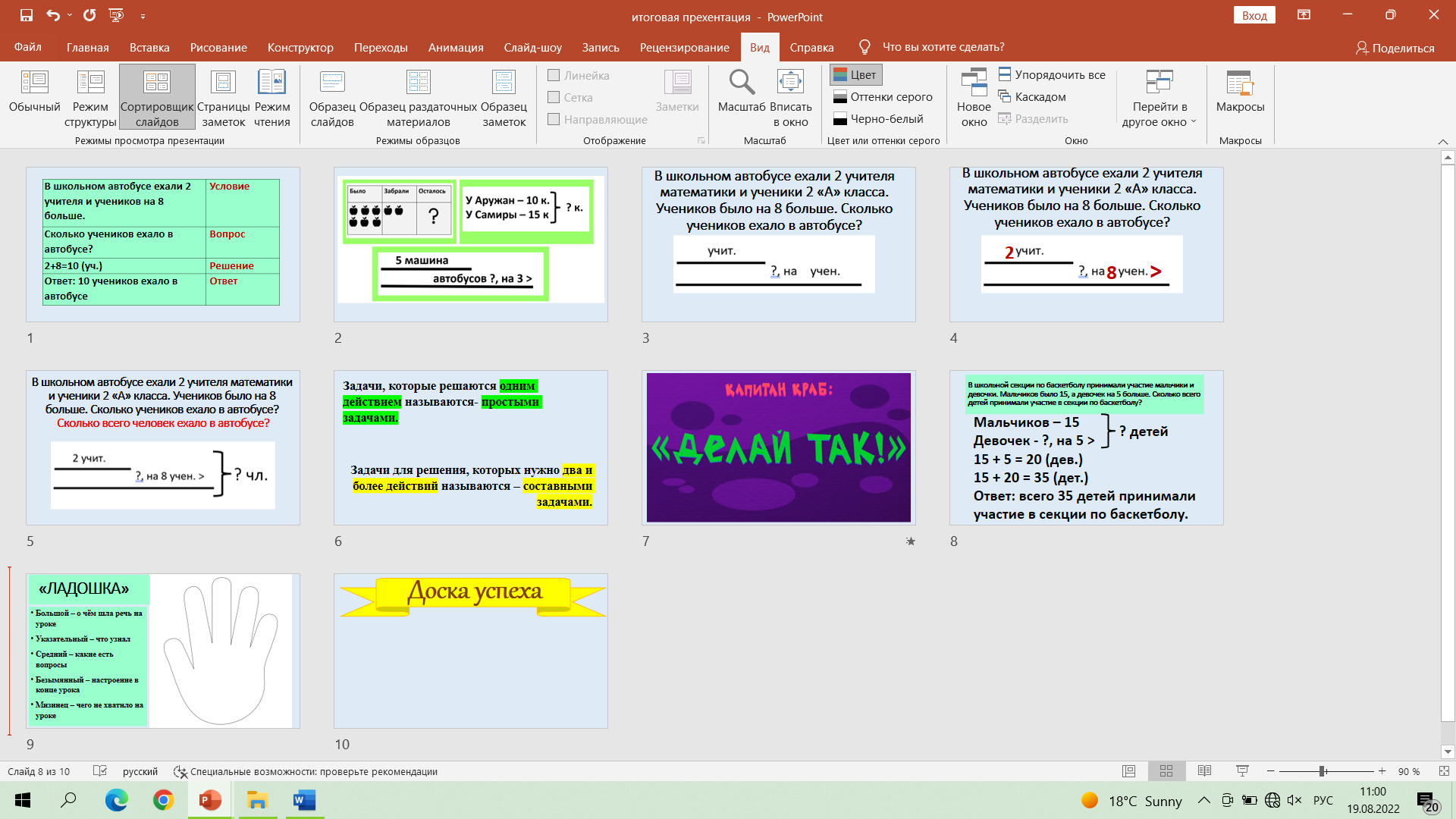 Предмет: МатематикаПредмет: МатематикаПредмет: МатематикаШкола: Школа: Школа: Школа: Раздел (сквозная тема):Раздел (сквозная тема):Раздел (сквозная тема):Задачи и математическая модель.Задачи и математическая модель.Задачи и математическая модель.Задачи и математическая модель.ФИО педагогаФИО педагогаФИО педагогаДата:Дата:Дата:Класс: 2Класс: 2Класс: 2Тема: «Задачи в 1 и 2 действия. Моя дорога в школу.»Тема: «Задачи в 1 и 2 действия. Моя дорога в школу.»Тема: «Задачи в 1 и 2 действия. Моя дорога в школу.»Тема: «Задачи в 1 и 2 действия. Моя дорога в школу.»Тема: «Задачи в 1 и 2 действия. Моя дорога в школу.»Тема: «Задачи в 1 и 2 действия. Моя дорога в школу.»Тема: «Задачи в 1 и 2 действия. Моя дорога в школу.»Цели обучения:Цели обучения:2.5.1.1   моделировать в виде таблицы, схемы, краткой записи задачи в одно действие, в два действия2.5.1.1   моделировать в виде таблицы, схемы, краткой записи задачи в одно действие, в два действия2.5.1.1   моделировать в виде таблицы, схемы, краткой записи задачи в одно действие, в два действия2.5.1.1   моделировать в виде таблицы, схемы, краткой записи задачи в одно действие, в два действия2.5.1.1   моделировать в виде таблицы, схемы, краткой записи задачи в одно действие, в два действияЦель урока: Цель урока: - используя раздаточный материал назовут структуру задачи;- определят какими способами можно записать задачу;- схематически изобразят задачу в одно действие, дополнят схему для задачи в два действия и объяснят, как решать составные задачи; - составят краткую запись задачи по имеющимся данным и решат её- используя раздаточный материал назовут структуру задачи;- определят какими способами можно записать задачу;- схематически изобразят задачу в одно действие, дополнят схему для задачи в два действия и объяснят, как решать составные задачи; - составят краткую запись задачи по имеющимся данным и решат её- используя раздаточный материал назовут структуру задачи;- определят какими способами можно записать задачу;- схематически изобразят задачу в одно действие, дополнят схему для задачи в два действия и объяснят, как решать составные задачи; - составят краткую запись задачи по имеющимся данным и решат её- используя раздаточный материал назовут структуру задачи;- определят какими способами можно записать задачу;- схематически изобразят задачу в одно действие, дополнят схему для задачи в два действия и объяснят, как решать составные задачи; - составят краткую запись задачи по имеющимся данным и решат её- используя раздаточный материал назовут структуру задачи;- определят какими способами можно записать задачу;- схематически изобразят задачу в одно действие, дополнят схему для задачи в два действия и объяснят, как решать составные задачи; - составят краткую запись задачи по имеющимся данным и решат еёХод урокаХод урокаХод урокаХод урокаХод урокаХод урокаХод урокаВремяДеятельность учителяДеятельность учителяДеятельность учителяДеятельность ученикаОцениваниеРесурсы0-7 минЭмоциональный настрой- приветствиеЗдравствуй, милый мой дружок!Начинаем наш урок.Будем думать и решать,Много-много узнаватьИ все цели достигать!- проверка готовности к урокуАктуализация жизненного опыта.Целеполагание.Приём «Собери слово»-Чтобы узнать какую тему мы будем изучать сегодня на уроке, выполните задание на карточках в паре.(П) Решите примеры и узнайте, каким числам соответствуют буквы. Расставьте буквы под нужным числом в таблицу и у вас получится слово, которое будет сегодня на уроке главным. - Какое слово получилось? - Как вы понимаете смысл слова «задача»?Каждый день мы решаем разные задачи. В нашей жизни задача – это какая-то ситуацию или что-то, что требует решения.В математике задача – это текст, в котором содержится условие и вопрос. Что бы узнать ответ на вопрос задачи нам нужно выполнить решение.Приём «Чистая доска»Сегодня на уроке мы должны будем ответить на несколько вопросов, которые записаны на доске.-Какая структура у задачи?-Какими способами можно записать задачу?-Какие задачи называются простыми и какие составными?Ответив, на вопрос я буду стирать его с доски. Мы должны ответить на все вопросы, чтобы в конце урока доска осталось чистой.Эмоциональный настрой- приветствиеЗдравствуй, милый мой дружок!Начинаем наш урок.Будем думать и решать,Много-много узнаватьИ все цели достигать!- проверка готовности к урокуАктуализация жизненного опыта.Целеполагание.Приём «Собери слово»-Чтобы узнать какую тему мы будем изучать сегодня на уроке, выполните задание на карточках в паре.(П) Решите примеры и узнайте, каким числам соответствуют буквы. Расставьте буквы под нужным числом в таблицу и у вас получится слово, которое будет сегодня на уроке главным. - Какое слово получилось? - Как вы понимаете смысл слова «задача»?Каждый день мы решаем разные задачи. В нашей жизни задача – это какая-то ситуацию или что-то, что требует решения.В математике задача – это текст, в котором содержится условие и вопрос. Что бы узнать ответ на вопрос задачи нам нужно выполнить решение.Приём «Чистая доска»Сегодня на уроке мы должны будем ответить на несколько вопросов, которые записаны на доске.-Какая структура у задачи?-Какими способами можно записать задачу?-Какие задачи называются простыми и какие составными?Ответив, на вопрос я буду стирать его с доски. Мы должны ответить на все вопросы, чтобы в конце урока доска осталось чистой.Эмоциональный настрой- приветствиеЗдравствуй, милый мой дружок!Начинаем наш урок.Будем думать и решать,Много-много узнаватьИ все цели достигать!- проверка готовности к урокуАктуализация жизненного опыта.Целеполагание.Приём «Собери слово»-Чтобы узнать какую тему мы будем изучать сегодня на уроке, выполните задание на карточках в паре.(П) Решите примеры и узнайте, каким числам соответствуют буквы. Расставьте буквы под нужным числом в таблицу и у вас получится слово, которое будет сегодня на уроке главным. - Какое слово получилось? - Как вы понимаете смысл слова «задача»?Каждый день мы решаем разные задачи. В нашей жизни задача – это какая-то ситуацию или что-то, что требует решения.В математике задача – это текст, в котором содержится условие и вопрос. Что бы узнать ответ на вопрос задачи нам нужно выполнить решение.Приём «Чистая доска»Сегодня на уроке мы должны будем ответить на несколько вопросов, которые записаны на доске.-Какая структура у задачи?-Какими способами можно записать задачу?-Какие задачи называются простыми и какие составными?Ответив, на вопрос я буду стирать его с доски. Мы должны ответить на все вопросы, чтобы в конце урока доска осталось чистой.Приветствуют учителяПроверяют готовность к урокуВ паре выполняют задание и узнают ключевое слово урокаУченик с высокой мотивацией помогает ученику с ООП Высказывают своё мнение о том, какой смысл у слова «задача».Слушают объяснения учителя Читают вопросы, поставленные на урокСловесное оцениваниеПриложение 1На доске заранее записаны вопросы8-34 минРабота по теме урока.Первый вопрос: Какая структура у задачи?Приём «Соответствие»Вспомните из каких частей состоит задача. Я раздам вам карточки, на которых вы запишите название каждой части.Проверим по образцу (образец на доске).-Объясните свой выбор названия части. Отлично! На первый вопрос мы ответили.Следующий вопрос:Какими способами можно записать задачу?(К)Приём «Размышлялка»Чтобы ответить на второй вопрос, рассмотрите иллюстрацию и назовите способы для записи задач. Молодцы, стираем и второй вопрос.Работа в тетради. Запись даты.(К) Сегодня мы разберём, как составить схему к задаче.Схема – это чертёж, изображение на котором показана информация.Прочитаем задачу и составим схему:В школьном автобусе ехали 2 учителя математики и ученики 2 «А» класса. Учеников было на 8 больше.Сколько учеников ехало в автобусе? Дополните. - Какие данные нужно указать в схеме?- Каким действием решим эту задачу?- Записываем схему, решение и ответ в тетрадь.- Подумайте и скажите, что можно добавить в задачу, что бы появилось второе действие?- Как будет звучать задача?В школьном автобусе ехали 2 учителя математики и учеников 2 «А» класса. Учеников было на 8 больше. Сколько всего человек ехало в автобусе?- Каким знаком нужно дополнить схему, чтобы она подходила ко второй задаче?- Запишем схему и составим решение задачи.- Что мы найдём первым действием?- Что узнаем вторым действием?- Запишите ответ.Задачи, которые решаются одним действием называются- простыми задачами.Задачи для решения, которых нужно два и более действий называются – составными задачами.Только что мы ответили на 3 вопрос и узнали, что такое простые и составные задачи. Стираем этот вопрос с доски.Физ. минуткаТанцевальная физ. минутка Работа по теме урока.Первый вопрос: Какая структура у задачи?Приём «Соответствие»Вспомните из каких частей состоит задача. Я раздам вам карточки, на которых вы запишите название каждой части.Проверим по образцу (образец на доске).-Объясните свой выбор названия части. Отлично! На первый вопрос мы ответили.Следующий вопрос:Какими способами можно записать задачу?(К)Приём «Размышлялка»Чтобы ответить на второй вопрос, рассмотрите иллюстрацию и назовите способы для записи задач. Молодцы, стираем и второй вопрос.Работа в тетради. Запись даты.(К) Сегодня мы разберём, как составить схему к задаче.Схема – это чертёж, изображение на котором показана информация.Прочитаем задачу и составим схему:В школьном автобусе ехали 2 учителя математики и ученики 2 «А» класса. Учеников было на 8 больше.Сколько учеников ехало в автобусе? Дополните. - Какие данные нужно указать в схеме?- Каким действием решим эту задачу?- Записываем схему, решение и ответ в тетрадь.- Подумайте и скажите, что можно добавить в задачу, что бы появилось второе действие?- Как будет звучать задача?В школьном автобусе ехали 2 учителя математики и учеников 2 «А» класса. Учеников было на 8 больше. Сколько всего человек ехало в автобусе?- Каким знаком нужно дополнить схему, чтобы она подходила ко второй задаче?- Запишем схему и составим решение задачи.- Что мы найдём первым действием?- Что узнаем вторым действием?- Запишите ответ.Задачи, которые решаются одним действием называются- простыми задачами.Задачи для решения, которых нужно два и более действий называются – составными задачами.Только что мы ответили на 3 вопрос и узнали, что такое простые и составные задачи. Стираем этот вопрос с доски.Физ. минуткаТанцевальная физ. минутка Работа по теме урока.Первый вопрос: Какая структура у задачи?Приём «Соответствие»Вспомните из каких частей состоит задача. Я раздам вам карточки, на которых вы запишите название каждой части.Проверим по образцу (образец на доске).-Объясните свой выбор названия части. Отлично! На первый вопрос мы ответили.Следующий вопрос:Какими способами можно записать задачу?(К)Приём «Размышлялка»Чтобы ответить на второй вопрос, рассмотрите иллюстрацию и назовите способы для записи задач. Молодцы, стираем и второй вопрос.Работа в тетради. Запись даты.(К) Сегодня мы разберём, как составить схему к задаче.Схема – это чертёж, изображение на котором показана информация.Прочитаем задачу и составим схему:В школьном автобусе ехали 2 учителя математики и ученики 2 «А» класса. Учеников было на 8 больше.Сколько учеников ехало в автобусе? Дополните. - Какие данные нужно указать в схеме?- Каким действием решим эту задачу?- Записываем схему, решение и ответ в тетрадь.- Подумайте и скажите, что можно добавить в задачу, что бы появилось второе действие?- Как будет звучать задача?В школьном автобусе ехали 2 учителя математики и учеников 2 «А» класса. Учеников было на 8 больше. Сколько всего человек ехало в автобусе?- Каким знаком нужно дополнить схему, чтобы она подходила ко второй задаче?- Запишем схему и составим решение задачи.- Что мы найдём первым действием?- Что узнаем вторым действием?- Запишите ответ.Задачи, которые решаются одним действием называются- простыми задачами.Задачи для решения, которых нужно два и более действий называются – составными задачами.Только что мы ответили на 3 вопрос и узнали, что такое простые и составные задачи. Стираем этот вопрос с доски.Физ. минуткаТанцевальная физ. минутка Выполняют задание на определение структурных элементов задачиПоддержка детей с ООПВыполняют задание на адаптированной карточке. Читают задание с помощью учителяУченик с высокой учебной мотивациейАргументирует свой выбор.Рассматривают иллюстрацию и называют способы записи: таблица, схема, краткая записьЗаписывают дату.Читают задачуДополняют схемуЗадачу решим сложением.Записывают схему, решение и ответ в тетрадь и один ученик у доски.Высказывают идеи. Приходят к тому, что нужно добавить второй вопрос.Читают задачу.Отвечают на вопрос, что нужно добавить фигурную скобку. Записывают схему Первым действием узнаем сколько учеников.Вторым действием узнаем сколько всего человек. Записывают решение задачи и ответ.Узнают разницу между простой и составной задачейВыполняют движения физ. минуткиСигнальные карточки Задание выполнено без ошибок – зелёнаяДопущены 1-2 ошибки-жёлтаяНе смогли выполнить задание верно-красная.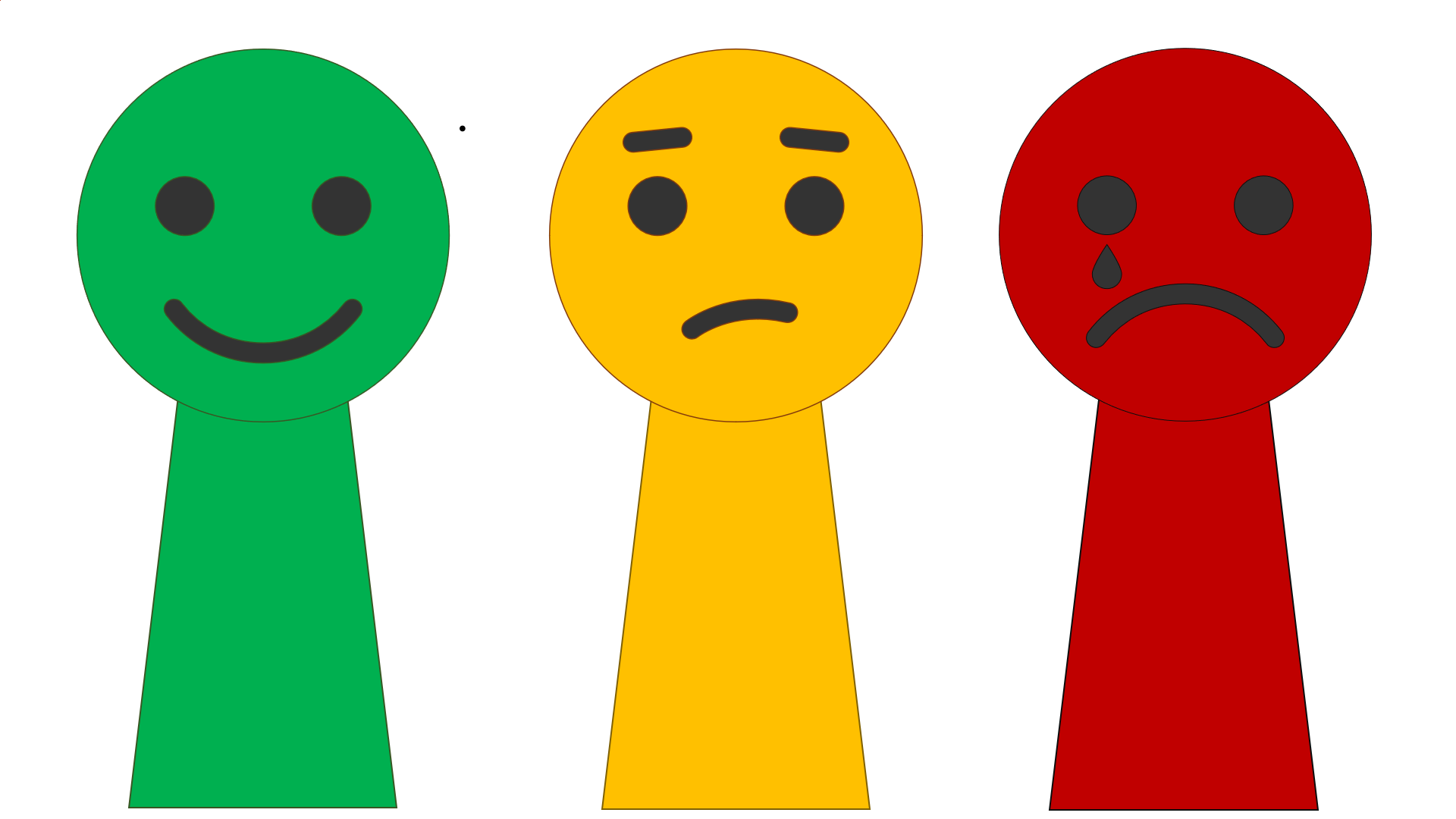 Словесное оцениваниеСловесное оцениваниеПриложение 2Презентация слайд 1Презентация слайд 2Презентация слайд 3-4Презентация слайд 4-5Презентация слайд 6Презентация слайд 7https://youtu.be/WHsuZgtaEPs35-40Закрепление.(И) Приём «Мастер»- Мы узнали разницу между простой и составной задачей. Научились решать задачи в два действия. И теперь вы сможете самостоятельно выполнить задание на решение составных задач.Выполните задание на карточках.Проверим, выполненное задание по образцу.Закрепление.(И) Приём «Мастер»- Мы узнали разницу между простой и составной задачей. Научились решать задачи в два действия. И теперь вы сможете самостоятельно выполнить задание на решение составных задач.Выполните задание на карточках.Проверим, выполненное задание по образцу.Закрепление.(И) Приём «Мастер»- Мы узнали разницу между простой и составной задачей. Научились решать задачи в два действия. И теперь вы сможете самостоятельно выполнить задание на решение составных задач.Выполните задание на карточках.Проверим, выполненное задание по образцу.Самостоятельно выполняют задания на карточке Поддержка для детей с ООП:С помощью учителя читают задачу, вставляют пропущенные элементы в шаблонДети с высокой учебной мотивацией выполняют решение задачи; составляют обратную задачу.
Проверяют по образцу.(Обратную задачу проверяет учитель)Сигнальные карточкиЗадание выполнено без ошибок – зелёнаяДопущены 1-2 ошибки-жёлтаяНе смогли выполнить задание верно-красная.Приложение 3Презентация слайд 840-45мин5.Подведение итога:Сейчас мы с вами разомнёмся и вспомним всё, что сегодня изучили.Приём «Хлоп-Топ»Я буду говорить высказывание и если оно верное, то вы хлопните в ладоши, но если высказывание не верное, то топните ножками.В каждой задаче есть условие (хлоп)В задаче не нужен вопрос (топ)Задачу можно записать в виде схемы (хлоп)Если в задаче несколько действий она называется простой (топ)Составная задача – это задача для решений которой нужно два или более действий. (хлоп)Отлично справились!РефлексияПриём «Ладошка»Ребята, посмотрите, доска с вопросами чистая, значит мы ответили на все вопросы. И теперь каждый из вас сможет выполнить упражнение «Ладошка»Возьмите шаблон, который лежит у вас на столе и подпишите ваше имя и фамилию. На каждом пальчике запишите:Большой – какая была тема урока; Указательный – что вы узналиСредний – какие есть вопросы Безымянный – настроение в конце урокаМизинец – чего не хватило на урокеНесколько учеников зачитают, что написали.А теперь подойти к доске и закрепите свои ладошке на «Доске успеха» и после урока я прочитаю все «Ладошки».Сегодня каждый получает звание «Мастер на все руки».Вы отлично работали на уроке и мастерски выполняли все задания!5.Подведение итога:Сейчас мы с вами разомнёмся и вспомним всё, что сегодня изучили.Приём «Хлоп-Топ»Я буду говорить высказывание и если оно верное, то вы хлопните в ладоши, но если высказывание не верное, то топните ножками.В каждой задаче есть условие (хлоп)В задаче не нужен вопрос (топ)Задачу можно записать в виде схемы (хлоп)Если в задаче несколько действий она называется простой (топ)Составная задача – это задача для решений которой нужно два или более действий. (хлоп)Отлично справились!РефлексияПриём «Ладошка»Ребята, посмотрите, доска с вопросами чистая, значит мы ответили на все вопросы. И теперь каждый из вас сможет выполнить упражнение «Ладошка»Возьмите шаблон, который лежит у вас на столе и подпишите ваше имя и фамилию. На каждом пальчике запишите:Большой – какая была тема урока; Указательный – что вы узналиСредний – какие есть вопросы Безымянный – настроение в конце урокаМизинец – чего не хватило на урокеНесколько учеников зачитают, что написали.А теперь подойти к доске и закрепите свои ладошке на «Доске успеха» и после урока я прочитаю все «Ладошки».Сегодня каждый получает звание «Мастер на все руки».Вы отлично работали на уроке и мастерски выполняли все задания!5.Подведение итога:Сейчас мы с вами разомнёмся и вспомним всё, что сегодня изучили.Приём «Хлоп-Топ»Я буду говорить высказывание и если оно верное, то вы хлопните в ладоши, но если высказывание не верное, то топните ножками.В каждой задаче есть условие (хлоп)В задаче не нужен вопрос (топ)Задачу можно записать в виде схемы (хлоп)Если в задаче несколько действий она называется простой (топ)Составная задача – это задача для решений которой нужно два или более действий. (хлоп)Отлично справились!РефлексияПриём «Ладошка»Ребята, посмотрите, доска с вопросами чистая, значит мы ответили на все вопросы. И теперь каждый из вас сможет выполнить упражнение «Ладошка»Возьмите шаблон, который лежит у вас на столе и подпишите ваше имя и фамилию. На каждом пальчике запишите:Большой – какая была тема урока; Указательный – что вы узналиСредний – какие есть вопросы Безымянный – настроение в конце урокаМизинец – чего не хватило на урокеНесколько учеников зачитают, что написали.А теперь подойти к доске и закрепите свои ладошке на «Доске успеха» и после урока я прочитаю все «Ладошки».Сегодня каждый получает звание «Мастер на все руки».Вы отлично работали на уроке и мастерски выполняли все задания!Дети с помощью движений отвечают на высказывания учителяНа шаблоне на каждом пальчике выполняют запись.Несколько учеников читают, что написали.Подходят к доске и прикрепляют ладошки к «Доске успеха»Словесное оцениваниеПрезентация слайд 9Приложение 4Презентация слайд 10Цель урока: используя раздаточный материал назовут структуру задачиУМН (уровень мыслительных навыков)знание, пониманиеЗаданиеЗаданиеЗапишите название каждой части задачи.                 Для детей с ООП.                                                                                            Прочитать части задачи, названия частей,                                                                                            соединить стрелками.Запишите название каждой части задачи.                 Для детей с ООП.                                                                                            Прочитать части задачи, названия частей,                                                                                            соединить стрелками.ДескрипторыДескрипторы- прочитает элементы задачи;- определит название элемента;- запишет название в таблицу/соединит стрелкой элемент задачи с названием элемента- прочитает элементы задачи;- определит название элемента;- запишет название в таблицу/соединит стрелкой элемент задачи с названием элементаПредметная грамотностьФункциональная грамотностьзнание структурных элементов задачиразвитие коммуникативных навыков, умение делать умозаключение, обосновывать ихМЕТОДЫОрганизация работы над заданиемВовлечение всех. Поддержка учеников с ООП или ИОМЕТОДЫОрганизация работы над заданиемВовлечение всех. Поддержка учеников с ООП или ИОУ ученика с ООП наблюдается слабо развитые когнитивные навыкиПоддержка: адаптированное задание, помощь учителяУ ученика с ООП наблюдается слабо развитые когнитивные навыкиПоддержка: адаптированное задание, помощь учителяФОУД: индивидуальнаяФОУД: индивидуальнаяПриём обучения: «Соотнесение»Приём обучения: «Соотнесение»Надпредметные (метапредметные) умения: умение рассуждать, доказывать свои предположенияНадпредметные (метапредметные) умения: умение рассуждать, доказывать свои предположенияЦель урока: - составят краткую запись задачи по имеющимся данным и решат её;УМН (уровень мыслительных навыков)применениеЗаданиеЗадание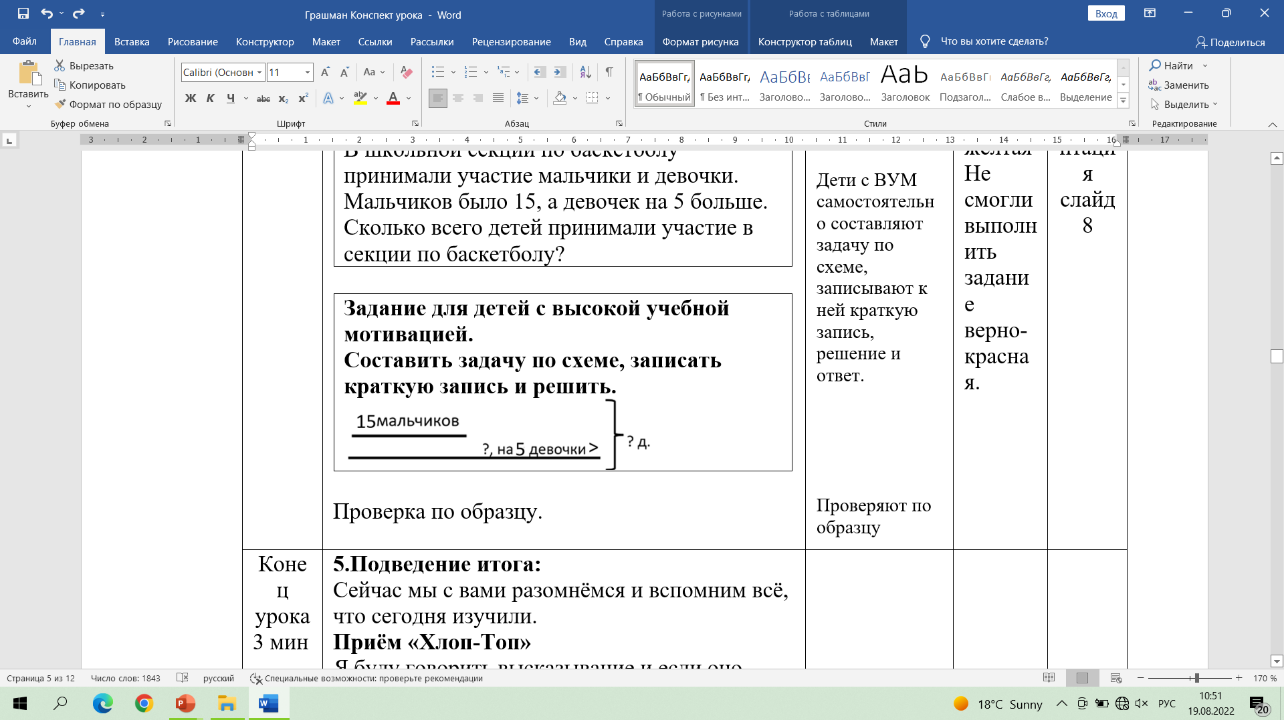 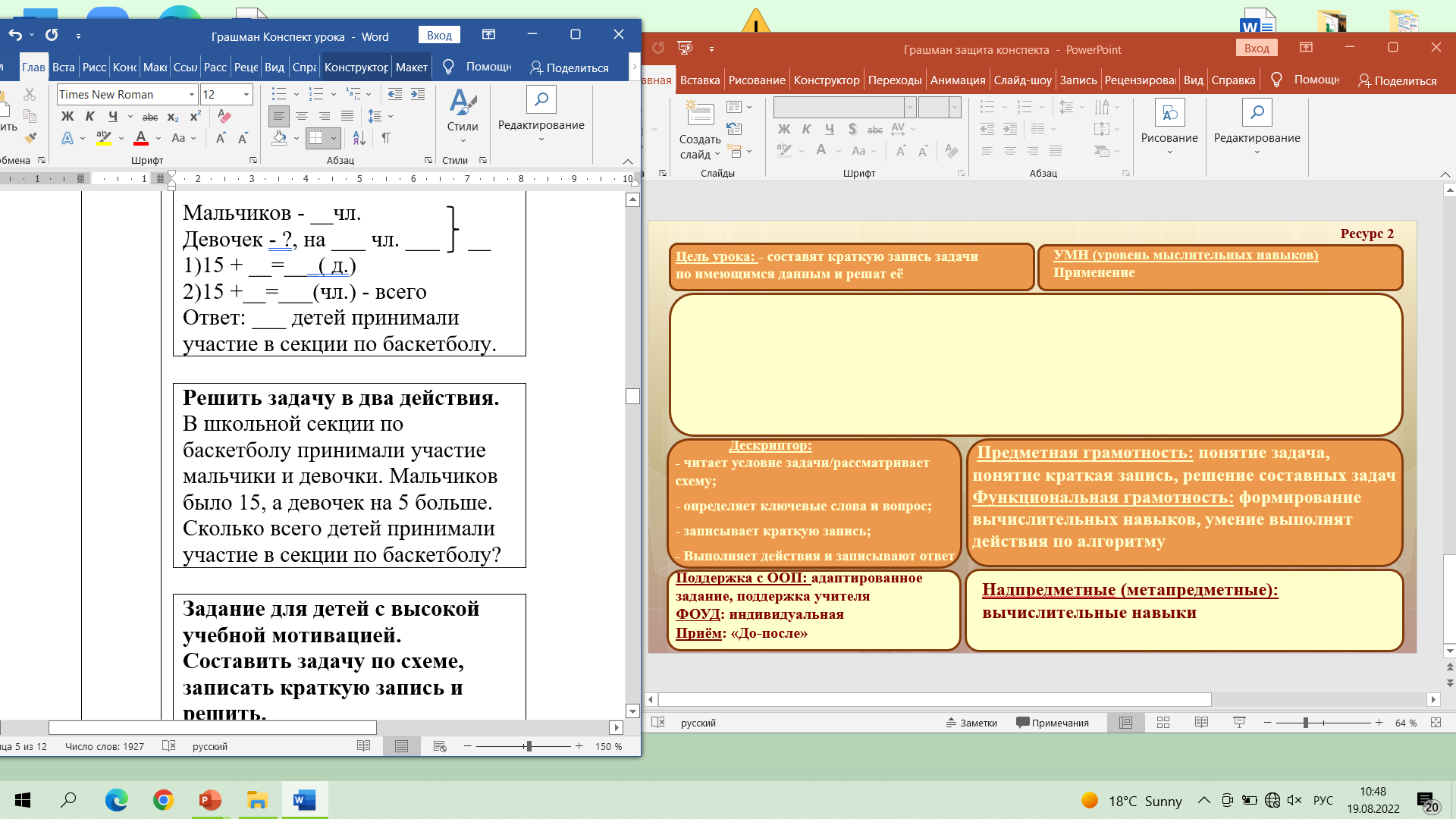 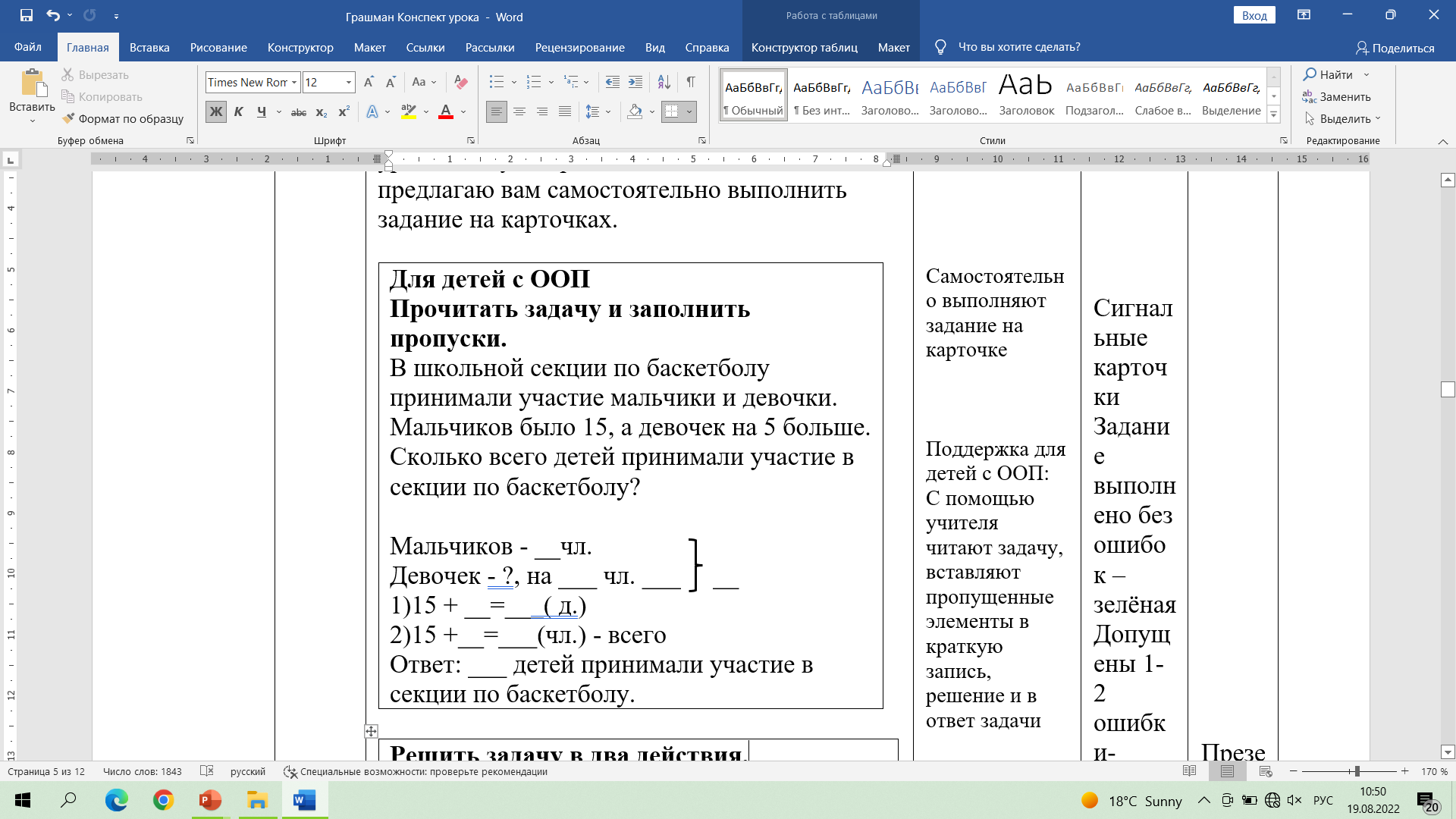 ДескрипторыДескрипторы- читает условие задачи/рассматривает схему;- определяет ключевые слова и вопрос;- записывает краткую запись;- выполняет действия и записывает ответ;- составляет и решает обратную задачу- читает условие задачи/рассматривает схему;- определяет ключевые слова и вопрос;- записывает краткую запись;- выполняет действия и записывает ответ;- составляет и решает обратную задачуПредметная грамотностьФункциональная грамотностьзнание понятий задача, краткая запись, решение составных задачформирование вычислительных навыков, умение выполнят действия по алгоритмуМЕТОДЫОрганизация работы над заданиемВовлечение всех. Поддержка учеников с ООП или ИОМЕТОДЫОрганизация работы над заданиемВовлечение всех. Поддержка учеников с ООП или ИОУ ученика с ООП наблюдается слабо развитые когнитивные навыки Поддержка: адаптированное задание, помощь учителяУ ученика с ООП наблюдается слабо развитые когнитивные навыки Поддержка: адаптированное задание, помощь учителяФОУД: индивидуальнаяФОУД: индивидуальнаяПриём обучения: «Мастер»Приём обучения: «Мастер»Надпредметные (метапредметные) умения: вычислительные навыкиНадпредметные (метапредметные) умения: вычислительные навыкиЗапишите название каждой части.Прочитать части задачи, названия частей, соединить стрелками.Решить задачу в два действия.В школьной секции по баскетболу принимали участие мальчики и девочки. Мальчиков было 15, а девочек на 5 больше. Сколько всего детей принимали участие в секции по баскетболу?Прочитать задачу и заполнить пропуски.В школьной секции по баскетболу принимали участие мальчики и девочки. Мальчиков было 15, а девочек на 5 больше. Сколько всего детей принимали участие в секции по баскетболу?Мальчиков - __чл.Девочек - ?, на ___ чл. ___     __1)15 + __=___( д.)2)15 +__=___(чл.) - всегоОтвет: ___ детей принимали участие в секции по баскетболу.1.Составить задачу по схеме, записать краткую запись и решить. 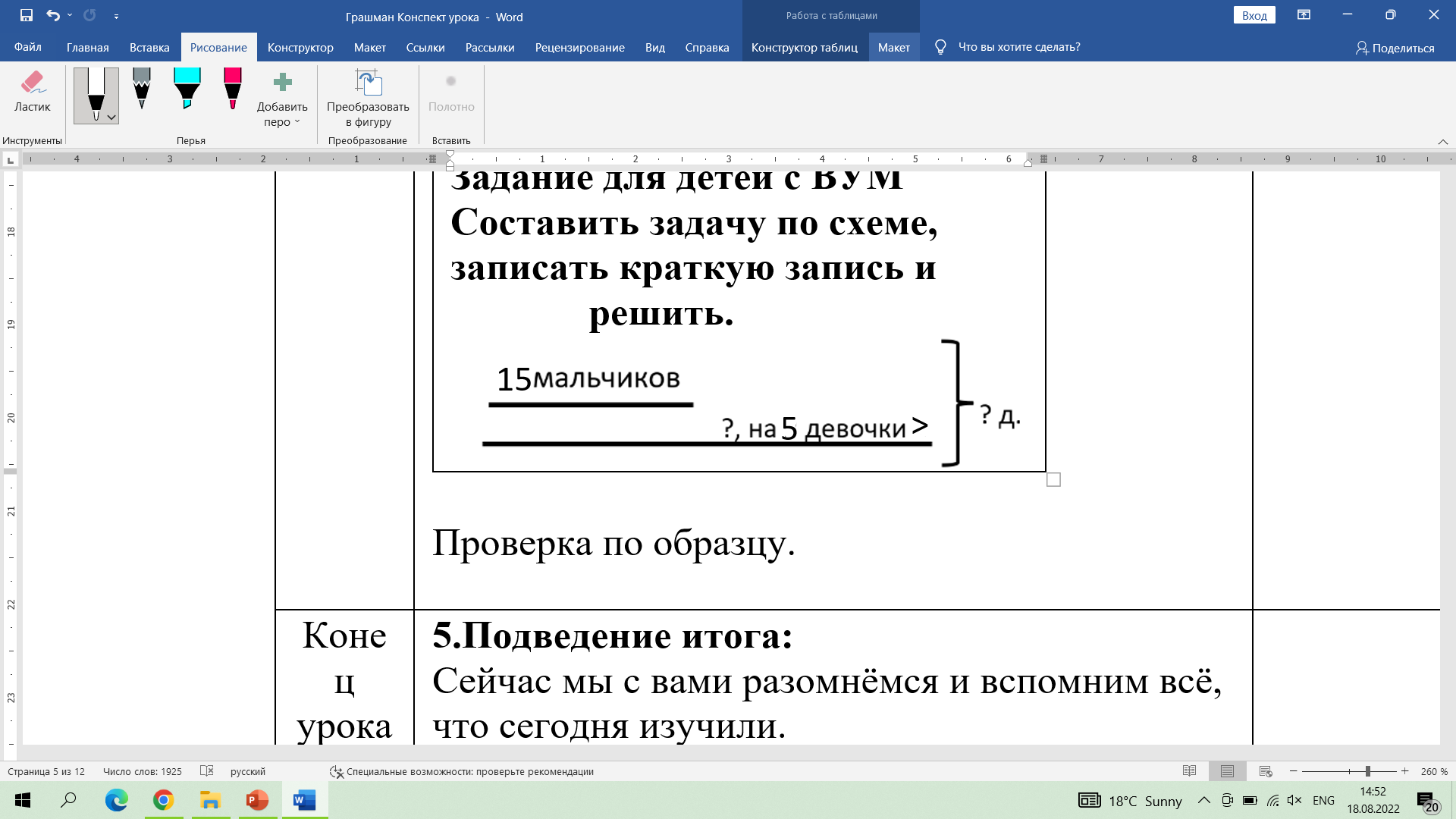 2.Составить и решить обратную задачу.